PLANO DE AULA Os alunos devem ler o texto com atenção e responder as atividades. Duvidas fico a disposição. Lembre-se de respeitar a data limite de envio da atividade enviar foto e guardar a atividade na pasta de ensino religioso. Este estudo faz parte dos conteúdos da BNCC. Ensino Religioso  Leia o texto com atenção. JudaísmoO Judaísmo foi a primeira religião monoteísta da história da humanidade (mais de três mil anos).Apesar de ser a menor em número de fiéis (cerca de 15 milhões, maior parte desses na América do Norte e Israel), é uma das grandes religiões abraâmicas, junto com o cristianismo e islamismo.Judaísmo é uma palavra de origem grega (Iudaïsmós) para o topônimo "Judá".Segundo a tradição judaica, Deus teria realizado um pacto com os hebreus, tornando-os o povo eleito que irá desfrutar da terra prometida.Esse pacto se deu com Abraão e sua descendência e se fortaleceu com a revelação das Leis divinas à Moisés, no Monte Sinai.Portanto, o judeu é indiretamente um membro da tribo de Judá, um dos doze filhos de Jacó e patriarca fundador de umas das doze tribos de Israel.De igual modo, a religião judaica é basicamente de caráter familiar. É nesse núcleo social que ela se preserva e se difunde, tendo em vista o caráter não messiânico do judaísmo.A sinagoga, o templo judaico, cumpre a função de reunir os fiéis para a prática de leituras dos textos sagrados, sob a orientação de um sacerdote. Ele é chamado Rabino e não possui necessariamente um status social diferenciado que lhe dê privilégios.Apesar da existência de tribunais para a lei judaica, a autoridade religiosa recai sobre os textos sagrados, dos quais o "Torá" é o mais importante.Sua autoria é atribuída à Moisés e narra a "Origem do Mundo", além de trazer os "Mandamentos e Leis Divinas".Por outro lado, vale citar que o judaísmo não é uma religião homogênea; a grosso modo, podemos dividi-lo em:Ortodoxos: que consideram o Torá como fonte imutável do saber divino, mas não seguem as leis rigidamente.Ultra-ortodoxos: que possuem tradições que seguem estritamente as leis sagradas.Conservadores: que têm atitudes e interpretações moderadas e de caráter reformista.Práticas e Costumes do JudaísmoO idioma litúrgico é o hebraico, com o qual se dirigem à entidade absoluta do judaísmo, Javé ou Jeová, criador onipotente, onisciente, onipresente de tudo o que existe.Alguns dos sacramentos judaicos são:a Circuncisão (Brit milá), realizadas nos recém nascidos do sexo masculino;o Rito de Passagem à Maioridade (B'nai Mitzvá);o Casamento e o Luto (Shiv'á).Dentre as datas mais importantes, destaca-se a Páscoa, quando se comemora a libertação do povo judeu no Egito (1300 a.C.); os Sábados (Sabat) são dias especiais na religião judaica, pois são reservados à espiritualidade.História do JudaísmoO judaísmo começou quando Abraão foi ordenado por Deus a abandonar o politeísmo e migrar para Canaã (Palestina), em meados de 1800 a.C.De seu neto, Jacó, surgem os doze filhos fundadores das doze tribos que constituíram o povo judeu, o qual é escravizado no Egito, até serem libertados por Moisés, em 1300 a.C.Mais adiante, sob o reinado de Salomão, filho de Davi, surgem o reino de Israel e o reino de Judá. Esses reinos irão sucumbir ao império babilônico e, no século I, aos romanos.Será em 1948, após o Holocausto que matou milhões de judeus durante a II Guerra Mundial, que o judaísmo irá se fortalecer novamente, com a criação do estado de Israel, o qual perdura até os dias de hoje.CuriosidadesO maior pecado no judaísmo é a idolatria.O conhecimento místico do judaísmo é chamado "Cabala".O judaísmo considera “judeu” todos que nasceram de mãe judia, além dos que foram convertidos.Os chapéus utilizados nas sinagogas é chamado de “Kipá” e representa o respeito a Deus.O judaísmo não é uma religião missionária, portanto, não busca a conversão de pessoas, como o cristianismo.Livro sagrado do judaísmo Texto sagrado do judaísmo, a Torá é composta pelos primeiros cinco livros da Bíblia hebraica (chamada pelos cristãos de Antigo Testamento). Esses livros se chamam: Gênesis, Êxodo, Levítico, Números e Deuteronômio.A Torá começa com a história da criação do mundo. Em seguida, explica e interpreta as leis de Deus, incluindo os Dez Mandamentos. Os judeus acreditam que Deus entregou as leis contidas nos cinco livros ao profeta Moisés, no monte Sinai.Todas as sinagogas (os locais de culto do judaísmo) guardam uma cópia da Torá. A cópia é escrita à mão sobre rolos de pergaminho (folhas feitas de pele animal). Durante a maioria dos cultos nas sinagogas, um membro da congregação lê trechos da Torá. A maioria das sinagogas faz a leitura da Torá inteira ao longo de um ano.O termo Torá, em hebraico, significa “ensinar” ou “indicar o caminho”. Nesse sentido mais amplo, todos os ensinamentos judaicos — incluindo a Bíblia hebraica, o Talmude e as tradições orais — podem ser considerados parte da Torá.Antes de falecer, Moisés escreveu os 13 rolos da Torá e ensinou a Torá Oral ao profeta Josué bin Nun. A Torá Oral foi então transmitida por Josué aos anciãos de Israel, a seguir aos profetas e, por fim, ao Sanhedrin. Este, ou sinédrio, era a corte suprema de Israel, e tinha a missão de guardar, interpretar e legislar sobre todos os assuntos acerca das leis da Torá. Durante o período do Segundo Templo, o Sanhedrin codificou a Torá Oral. Essa codificação tornou-se conhecida como a Mishná. Uma razão para esse nome foi o fato de revelar que o propósito da codificação da Lei Oral era o de que seria revista (em hebraico, shaná) continuamente, até que fosse memorizada. Os sábios que originalmente ensinavam a Mishná eram conhecidos como os Tanaim.A Mishná foi posteriormente colocada por escrito pelo Rabi Yehuda ha-Nasi, a quem comumente nos referimos como Nosso Santo Rabino. Este erudito reuniu todas as leis, tradições, explicações e comentários de toda a Torá e a seguir compilou-os na Mishná que hoje conhecemos. Terminou seu trabalho no ano de 3948 (188 antes da era comum).Mas por que motivo o Rabi Yehuda ha-Nasi teria rompido com a tradição de não se escrever a Torá Oral ?Porque, com a destruição do Segundo Templo, a Torá Oral corria o perigo de ser esquecida. Diminuía o número de eruditos estudiosos da Torá e os judeus se dispersavam por todo o mundo. O Rabi Yehuda ha-Nasi, portanto, escreveu a Mishná para que mesmo que os judeus se afastassem de seus mestres, ainda assim poderiam estudar e seguir a Torá Oral e, assim, preservar o judaísmo.Além da Mishná, foram escritos outros volumes interpretativos da Torá Oral pelos alunos do Rabi Yehuda ha-Nasi. Entre seus discípulos incluíam-se alguns de nossos mais famosos sábios: o Rabi Chiya, Rav, Bar Kapara, Rabi Yochanan e Rabi Hoshia. Rav redigiu a Sifra e o Sifri, que são comentários sobre três dos livros da Torá Escrita: Levítico, Números e Deuteronômio. O Rabi Chiya escreveu a obra Tosefta que elucida alguns dos conceitos da Mishná. O Rabi Hoshia e Bar Kapara escreveram Beraitot para explicar as palavras da Mishná. Trezentos anos após a destruição do Segundo Templo, o Rabi Yochanan redigiu o Talmud de Jerusalém, ou Talmud Yerushalmi. Este Talmud basicamente trata das leis referentes à Terra de Israel. Mas quando as pessoas falam do Talmud, geralmente não se estão referindo ao de Jerusalém, mas sim ao Talmud Babilônico, também chamado de Guemará.Atividades Elabore um mapa mental sobre o entendimento que você teve do texto.Pesquise o significado dos seguintes termos: Monoteísmo:Politeísmo: Liturgia:Holocausto:Sinagoga:Missionário:Pesquise alguns símbolos do judaísmo, desenhe eles e escreva o seu significado. De acordo com o Judaísmo tradicional, onde Deus revelou as leis e os mandamentos para Moisés?Qual é o local onde se concentra o maior número de Judeus?Em qual língua está escrito o Torá?Exemplo de mapa mental. ( você pode utilizar imagens e textos) 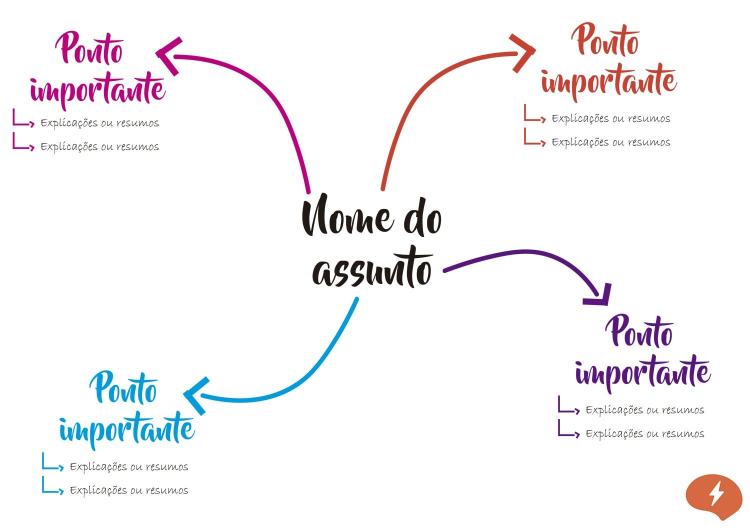 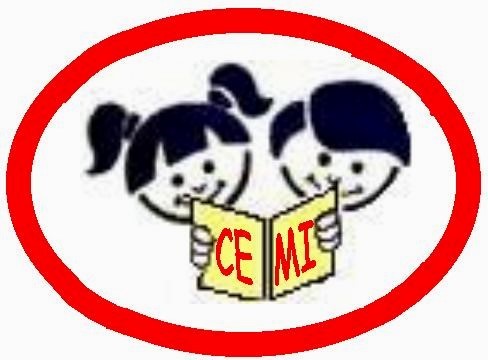 CENTRO EDUCACIONAL MUNICIPAL DE IOMERÊ  Diretora: Marta Maria Falchetti Coordenadora: Tânia Gonçalves da Silva Bressan Orientadora: Marinez Zanetti Zago Secretária: Roseli Aparecida Fiuza da Rosa Civiero Professor: Doglas AnsilieroDisciplina: ENSINO RELIGIOSO Turma: 6º ano Data: 13/07/2020 ALUNO:  ALUNO:  Tempo previsto para a realização: 60  minutos  Tempo previsto para a realização: 60  minutos  Objetivo da aula:    Realizar o estudo sobre os ensinamentos da tradição escrita. (Judaísmo) Objetivo da aula:    Realizar o estudo sobre os ensinamentos da tradição escrita. (Judaísmo) Habilidades: Discutir como o estudo e a interpretação dos textos religiosos influenciam os adeptos a vivenciarem os ensinamentos das tradições religiosasHabilidades: Discutir como o estudo e a interpretação dos textos religiosos influenciam os adeptos a vivenciarem os ensinamentos das tradições religiosasFormas de Avaliação: Atividades encaminhadas com retorno ao professor posteriormente (em outra atividade a ser enviada) Formas de Avaliação: Atividades encaminhadas com retorno ao professor posteriormente (em outra atividade a ser enviada) Outros: Período de realização: 13/07/2020 à 17/07/2020 Metodologia: Conceitual, Leitura de texto Forma de registro e frequência do estudante:  retorno da atividade  ao professor através de foto pelo WhatsApp 999377308 ou e-mail ansili_ero@hotmail.com  Outros: Período de realização: 13/07/2020 à 17/07/2020 Metodologia: Conceitual, Leitura de texto Forma de registro e frequência do estudante:  retorno da atividade  ao professor através de foto pelo WhatsApp 999377308 ou e-mail ansili_ero@hotmail.com  